                     Region 2 Xcel Newsletter – January 2017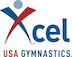 Hello and Happy New Year.   I hope this newsletter will be informative to coaches and judges as we start off the 2017 Xcel competitive season.   Don’t hesitate to contact me when you have questions.REGION 2 Xcel athletes:  The chart below shows the December 30, 2016 count of registered Xcel athletes by state.   It is exciting how much the program has grown -  from 800 athletes in spring of 2014, to the current count of 2033. Xcel iBook was updated the first week of January – check your settings/purchases.
Reminders for the seasonGENERALBe sure to follow the new Entry/Mobility within Xcel chart on Page 48 of the R & P.Diamond Warm Up Time:   2 minutes all events.NO composition deductions in Xcel. Delete any references to “uncharacteristic element” deduction.Neutral deductions are the same for Xcel and JO.   Exception:  No Short Routine deduction. VAULTBalk rules are the same for Xcel and JO.Silver Vault – mats MUST be 8” +/- 2” ABOVE the height of the table.Xcel athletes may vault at any manufactured setting – must click in to a setting.BARSUnderswing – counterswing and tap swing – counterswing are considered the same element.  Only 1 is allowed for “A” credit at Platinum.   Any others would be considered Extra Swings.   Both underswing – counterswing and tap swing – counterswing are considered Extra Swings at Diamond.BEAMSupplemental support deduction (- 0.30) was adopted by the Xcel program.Criteria for awarding series (dance/acro/mixed) credit is the same for Xcel and JO.FLOORDelete all references to “ORDER MATTERS”. NEW as of AUGUST 1, 2016:     Acro flight skills with hand support will receive value part credit and special requirement credit regardless of the number of times performed  Washington1046Idaho563Oregon345Montana54Hawaii25Alaska0